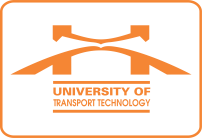 Ngày, thángThời gianĐịa điểm - Nội dungChủ trìThứ Hai10/9Sáng8h30Nội dung: Họp Đảng ủy Trường.Thành phần: Các đ/c Đảng ủy Trường.Địa điểm: Phòng họp tầng 2, nhà H1.Bí thư Đảng ủyThứ Hai10/9Sáng8h30Nội dung: Dự buổi đón tiếp và làm việc với đoàn công tác của Bộ Công chính và Vận tải Lào
Thành phần: Ô Trinh (Phòng KHCN-HTQT)Địa điểm: Phòng khách quốc tế, tầng 2 Nhà D, Bộ GTVT.Lãnh đạo 
Vụ TCCB
 Bộ GTVTThứ Hai10/9Chiều
14h00Nội dung: Làm việc về dự án phát triển Trường
Thành phần: Ô Trinh, Ô Hiếu, Ô Khánh (Phòng KHCN-HTQT)Địa điểm: Trụ sở AFD tại Hà Nội.PHT Vũ Ngọc KhiêmThứ Ba
11/9Sáng8h00Nội dung: Hội nghị học tập, quán triệt, tuyên truyền, triển khai thực hiện các NQ Hội nghị TW 7, Khóa XII của Đảng. Ban Tuyên giáo Đảng ủy phối hợp với VP Đảng ủy chuẩn bị nội dung.Thành phần: Cán bộ, đảng viên, giảng viên (không có giờ lên lớp), người lao động CSĐT Hà Nội.Địa điểm: Hội trường lớn CSĐT Hà Nội.Báo cáo viênThứ Ba
11/9Sáng9h30Nội dung: Tiếp và làm việc với đoàn công tác của Bộ Công chính và Vận tải LàoThành phần: PHT Long, Ô Trinh, B Hiền (Phòng KHCN-HTQT), B Thu (TCCB), Ô An (SĐH), Ô Lâm (ĐT).Địa điểm: Phòng họp tầng 3, nhà H3.PHT Vũ Ngọc KhiêmThứ Ba
11/9Chiều14h00Nội dung: Hội nghị học tập, quán triệt, tuyên truyền, triển khai thực hiện các NQ Hội nghị TW 7, Khóa XII của Đảng. Ban Tuyên giáo Đảng ủy phối hợp với VP Đảng ủy chuẩn bị nội dung.Thành phần: Cán bộ, đảng viên, giảng viên (không có giờ lên lớp), người lao động CSĐT Vĩnh Phúc.Địa điểm: Hội trường lớn CSĐT Vĩnh Phúc.Báo cáo viênThứ Ba
11/9Chiều14h00Nội dung: Dự họp về phương án lựa chọn công nghệ Dự án đường sắt tốc độ cao Bắc-Nam.Thành phần: Hiệu trưởng.Địa điểm: Phòng họp tầng 2, nhà D, Bộ GTVT.Lãnh đạo Bộ GTVTThứ Tư12/9Sáng8h30Nội dung: Hội nghị học tập, quán triệt, tuyên truyền, triển khai thực hiện các NQ Hội nghị TW 7, Khóa XII của Đảng. Ban Tuyên giáo Đảng ủy phối hợp với VP Đảng ủy chuẩn bị nội dung.Thành phần: Cán bộ, đảng viên, giảng viên (không có giờ lên lớp), người lao động CSĐT Thái Nguyên.Địa điểm: Hội trường lớn CSĐT Thái Nguyên.Báo cáo viênThứ Tư12/9Sáng
9h00Nội dung: Lễ ký thỏa thuận hợp tác với Trường GSTM SingaporeThành phần: Ô Trinh, B Hiền (Phòng KHCN-HTQT), B Hương (Khoa Công trình)Địa điểm: Phòng họp tầng 3, nhà H3.PHT Vũ Ngọc KhiêmThứ Tư12/9ChiềuThứ Năm
13/9SángThứ Năm
13/9ChiềuThứ Sáu14/9Sáng7h30Nội dung: Lễ Khai giảng năm học 2018-2019 CSĐT Hà Nội. Phòng ĐT chủ trì phối hợp các đơn vị chuẩn bị.Thành phần: Ban Giám hiệu, Chủ tịch HĐT, Chủ tịch CĐ, Bí thư ĐTN; Lãnh đạo các Phòng, Khoa, Trung tâm, Y tế, Thư viện, Bộ môn, các giảng viên (không có giờ lên lớp); Chủ tịch HSV, Sinh viên các lớp theo Kế hoạch.Địa điểm: Hội trường lớn CSĐT Hà Nội.Hiệu trưởngThứ Sáu14/9Sáng9h30Nội dung: Lễ Bế giảng và trao bằng tốt nghiệp đợt 2 năm 2018. Phòng CTSV chủ trì phối hợp các đơn vị liên quan chuẩn bị.Thành phần: Ban Giám hiệu, Chủ tịch HĐT, Chủ tịch CĐ, Bí thư ĐTN, Thủ trưởng các Phòng, Khoa, Trung tâm, Y tế, Thư viện, Bộ môn, các giảng viên (không có giờ lên lớp); Chủ tịch HSV, Sinh viên các lớp theo Kế hoạch.Địa điểm: Hội trường lớn CSĐT Hà Nội.Hiệu trưởngThứ Sáu14/9Chiều14h30Nội dung: Lễ Khai giảng năm học 2018-2019 CSĐT Vĩnh Phúc. Phòng ĐT chủ trì phối hợp các đơn vị chuẩn bị.Thành phần: PHT Vũ Ngọc Khiêm, Phó Chủ tịch CĐ, Phó Bí thư ĐTN, Lãnh đạo các đơn vị, Bộ môn, các giảng viên tại CSĐT Vĩnh Phúc (không có giờ lên lớp); Sinh viên các lớp theo Kế hoạch.Địa điểm: Hội trường lớn CSĐT Vĩnh Phúc.Hiệu trưởngChiều14h30Nội dung: Lễ Khai giảng năm học 2018-2019 CSĐT Thái Nguyên. Phòng ĐT chủ trì phối hợp các đơn vị chuẩn bị.Thành phần: Chủ tịch HĐT, Ô Lâm (ĐT), Phó Bí thư ĐTN; Lãnh đạo các đơn vị, Bộ môn, các giảng viên tại CSĐT Thái Nguyên (không có giờ lên lớp); Sinh viên các lớp theo Kế hoạch.Địa điểm: Hội trường lớn CSĐT Thái Nguyên.PHT Nguyễn Hoàng LongThứ Bảy
15/9SángThứ Bảy
15/9Chiều Chủ nhật
16/9SángChủ nhật
16/9Chiều